H L Á Š E N Í   M Í S T N Í H O   R O Z H L A S U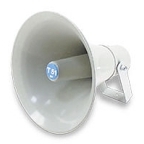 PONDĚLÍ – 21. 10. 2019Milí spoluobčané.Přejeme vám příjemné dopoledne.Poslechněte si naše hlášení.Zelenina Juvita Uherský Brod bude v úterý 22. října od 10.15 do 10.30 hodin prodávat brambory z Vysočiny na uskladnění 15,- Kč/kg, cibuli na uskladnění, český česnek, krouhané zelí, jablka od 19,- Kč/kg, hrušky, žampiony, hlívu ústřičnou a další ovoce a zeleninu.Dále nabízí český med a olejové svíčky 10,- Kč/ks.Řidič přijímá objednávky na brambory na uskladnění z Vysočiny a krouhané zelí na telefonním čísle: 777 220 340.Zahradnictví Petr Kovářík z Velkého Újezdu oznamuje, že v pondělí 28. října v době od 10.00 do 12.00 hodin bude u OÚ prodávat DUŠIČKOVÉ VAZBY. Objednávky jsou možné na tel. čísle: 723 328 953 nebo 585 358 332. MUDr. Peter Keller upozorňuje, že zahájil očkování proti chřipce.V případě zájmu se hlaste u sestry v ordinaci.NABÍDKA POPELNIC: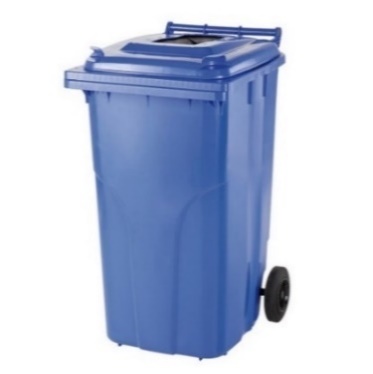 Pokud máte zájem o popelnici na papír o objemu 120 l za cenu: 100,- Kč/kus, zastavte se na obecním úřadě v Přáslavicích s občanským průkazem k zaplacení a sepsání smlouvy.Následně si popelnici vyzvednete ve sběrném dvoře.